ЧЕРКАСЬКА МІСЬКА РАДА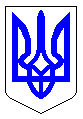 ЧЕРКАСЬКА МІСЬКА РАДАВИКОНАВЧИЙ КОМІТЕТРІШЕННЯВід 23.11.2021 № 1371Про втрату чинності рішеннявиконавчого комітету Черкаськоїміської ради від 26.03.2014 №329«Про місце складування будівельних відходів»Відповідно до п. «е» ст. 21 Закону України «Про відходи»,                        пп. 7  п. «а» ст. 30, частини 6 ст. 59 Закону України «Про місцеве самоврядування в Україні», враховуючи пропозиції департаменту житлово-комунального комплексу Черкаської міської ради, виконавчий комітет Черкаської міської ради ВИРІШИВ:Визнати таким, що втратило чинність рішення виконавчого комітету Черкаської міської ради від 26.03.2014 №329 «Про місце складування будівельних відходів».2. Контроль за виконанням рішення покласти на першого заступника міського голови з питань діяльності виконавчих органів ради Тищенка С.О.Міський голова                                                                    Анатолій БОНДАРЕНКО